Branch: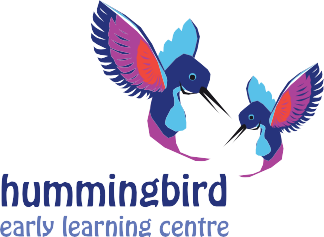   DIFC Nursery	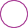 Registration FormDIFC Pre-School	  Bay Square	  Abu DhabiChild’s InformationFull Name	Nickname	 Date of Birth	Age    	Gender	  Male	  FemaleDays of Interest  Sunday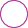   Monday  Tuesday  Wednesday	  ThursdayTime In	Time Out		Expected Start Date  	Nationality	Language Spoken   	 Level of English language spoken   	Is your child potty trained?	  Yes	  NoWords used by child to indicate the need to use the toilet   	Parent’s InformationMother’s Name   	   Phone Number   	Mother’s Place of Work   	  Email Address	 	Father’s Name	Phone Number   	Father’s Place of Work	Email Address	 	Family Address   	 Emergency ContactDo you consent to your child being taken on supervised excursions outside the centre’s premises? Do you consent to your child playing in the centre’s wading pool whilst under supervision?Medical Information Does your child have any allergies? If yes, please specifyAre your child’s vaccinations fully up-to-date? Please provide additional documentationDoes your child have any medical or dietary requirements that we should know about? If yes, please specifyDoes your child receive any medical treatment? If yes, please specifyDo you have any objections to your child having any ointments put on them as first aid treatment?Hummingbird Early Learning Centre  |  P.O. Box 9662, Dubai, UAE  |  T 800-HUMMIN (486 646)  |  E info@hummingbird.ae | www.hummingbird.ae  Yes	  No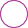   Yes	  No  Yes	  No  Yes	  No  Yes	  No  Yes	  No  Yes	  NoWaiverIn the unlikely event of an accident or emergency situation I,	, give permission for the staff of Hummingbird Early Learning Centre to administer first aid to my child		.I authorise staff members to act on my behalf, until I or my emergency contact are notified. I understand that if necessary, my child will be transported to the nearest medical facility.Commitment by ParentsBy signing this registration form I agree to be bound by all policies of the centre, which apply during the period my child attends the centre and are notified to me through posts on the centre’s website or otherwise. I agree and acknowledge that the acceptance and the ongoing enrolment of my child are matters for the absolute discretion of the centre.Indemnity and WaiverIn consideration of the centre providing childcare and educational services as set out above, I hereby indemnify the centre and any employee of the centre from and against any action, claim or proceeding arising out of my child being cared for by the centre or being present at the centre’s premises at any time or being photographed at the centre for the purposes outlined above, whether such loss, damage or claim arises out of any injury or illness sustained or suffered by my child.Privacy PolicyI acknowledge that Hummingbird uses CCTV cameras to monitor the safety and care of all children attending the Centre and that every member of my family who enters Hummingbird premises will be filmed on that system and I agree and consent to this filming. I agree and consent to my child being photographed and video taped by staff at the Centre and by professional photographers in connection with class photos, internal publications and social media communication to Hummingbird parents and for marketing and promotional purposes.Signed		Date  	